Профилактика нарушений слоговой структуры слов у дошкольниковПодготовили: учитель-логопед Огнева Л.В.Воспитатель Огнева В.А.Слоговая структура слова — порядок расположения и количество слогов в словах. Слоговая структура слова относится к фонематическим представлениям, это ритмическая конструкция слов родного языка.Для детей дошкольного возраста наиболее характерными являются следующие нарушения слоговой структуры слова: пропуски звуков или слогов, перестановка слогов, замены, добавления слогов.  Особенно часто нарушения встречается в сложных словах, длинных со стечением согласных.В коррекционной работе по преодолению нарушений слоговой структуры слов можно использовать следующие игры:I. Формирование пространственных представлений и оптико-пространственной ориентировки1. Ориентировка в собственном теле«Вот какие мы» («Покажите свой живот, свою спинку»: Живот — впереди, спинка — сзади. Где животик? Где спинка?).«Наводим порядок» (перед ребенком варежки, перчатки, сандалии и т.д. — «Найди пару», «Правильно поставь сандалии»).«Ладошки и следы» (Ребенку предлагаются контуры нескольких ладошек и следов и контур ладошки, к которой надо найти пару из предложенных вариантов).2. Ориентировка в трехмерном пространстве«Поезд (Перед ребенком в колонну выставляются игрушки и задаются вопросы: «Кто впереди? Кто сзади? Кто далеко? Кто близко?»)«Собери сказку» (Перед ребенком — набор игрушек или предметов: «Поставь лошадку близко к домику. Поставь человечка между домом и елкой»). «Где звенит звонок» (определение местоположения звука).II. Развитие временно-пространственной ориентировки«Зайчик пошел в гости» (Ребенок в роли зайчика идет по инструкции в гости к белке, ежику, лягушке. У кого был сначала, потом, в самом конце?)«Что сначала, что потом» (Взрослый дает ребенку задания: 1) вначале попрыгай, потом сядь на корточки, в конце хлопни в ладоши; 2) вначале покачай мишку, потом покорми зайку, в конце наряди куклу — ребенок выполняет, а затем описывает последовательность своих действий).III. Развитие динамической и темпо-ритмической организации движений«Делай как я»Взрослый выполняет серии вначале из двух, затем из трех-четырех движений, дети выполняют инструкции: «Делайте как я», «Продолжайте сами»: 1) Сели — встали, сели — встали, … 2) Руки в стороны — на пояс, в стороны — на пояс, …3) Нога вперед — назад — в сторону, вперед — назад — в сторону.«Умелые ручки»Чередование различных поз: 1) Кулачки — ладошки, … 2) Колечки — ушки — рожки, … 3) Пальчики здороваются.«Бросай, смотри, делай»Ребенок кидает два кубика одновременно, выпавшие позы рук повторяет синхронно двумя руками. «Мышка и кошка»Взрослый показывает детям, как легко и быстро на носочках бежит мышка, а за нею медленно крадется кошка. Движения выполняются по кругу под звуки бубна. На частые удары — быстро, как мышки, на редкие — медленно, спокойно, как кошка. «Гром» (хлопнуть в ладоши громко, либо тихо, опираясь на рисунок — большая туча — громкий хлопок, маленькая тучка — тихий). Графические упражнения на переключение: «Бусы» (чередование бусин разного цвета — например, красный — желтый — красный — желтый и т.д.).«Скоростные колпачки» («Кто быстрее»)«Дорожка», «Ритмический круг» (чередование двух-трех геометрических фигур, различных предметов).IV. Коррекционный этапКоррекционная работа проводится на речевом материале.Игры на изменение силы голоса, можно использовать кубик. Сколько точек выпало, только раз и произнести.Игры «Звуки животных» На кубике изображены животные, какое животное выпало, нужно произнести звук, который оно произносит.  Можно использовать с кубиком с точками: «Произнеси столько раз, сколько выпало точек».Цепочки на переключаемость с одного звукоподражания или слова на другое.Разрезные картинки - совмещаем приятное с полезным: складываем и называем. Стремимся к тому, чтобы по одному фрагменту назвать картинку. Если разложить в ряд фрагменты от разных картинок, можно получить цепочку на переключаемыми с одного слова на другое.Дуделки РаскладушкиКарточки-фонарики 
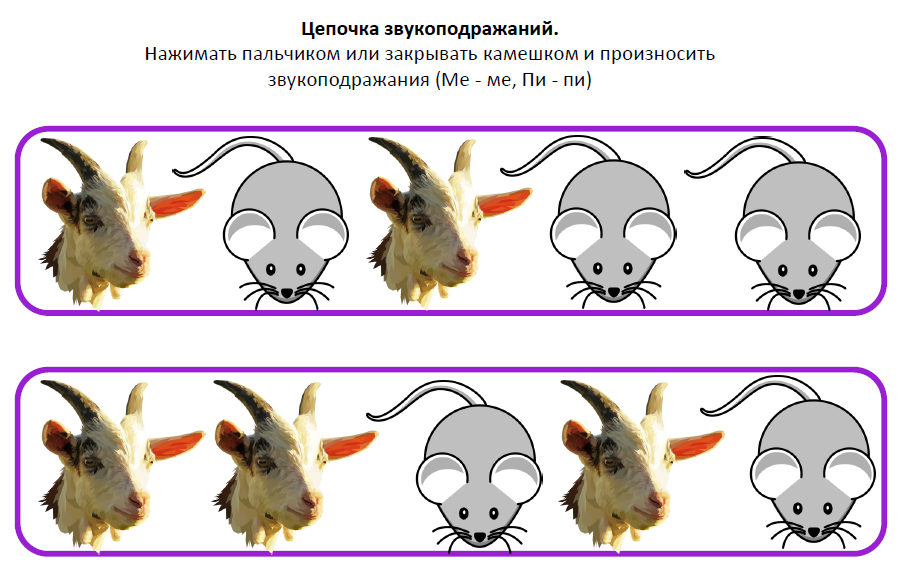 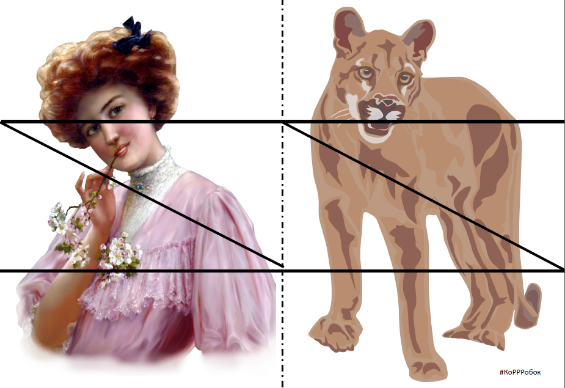 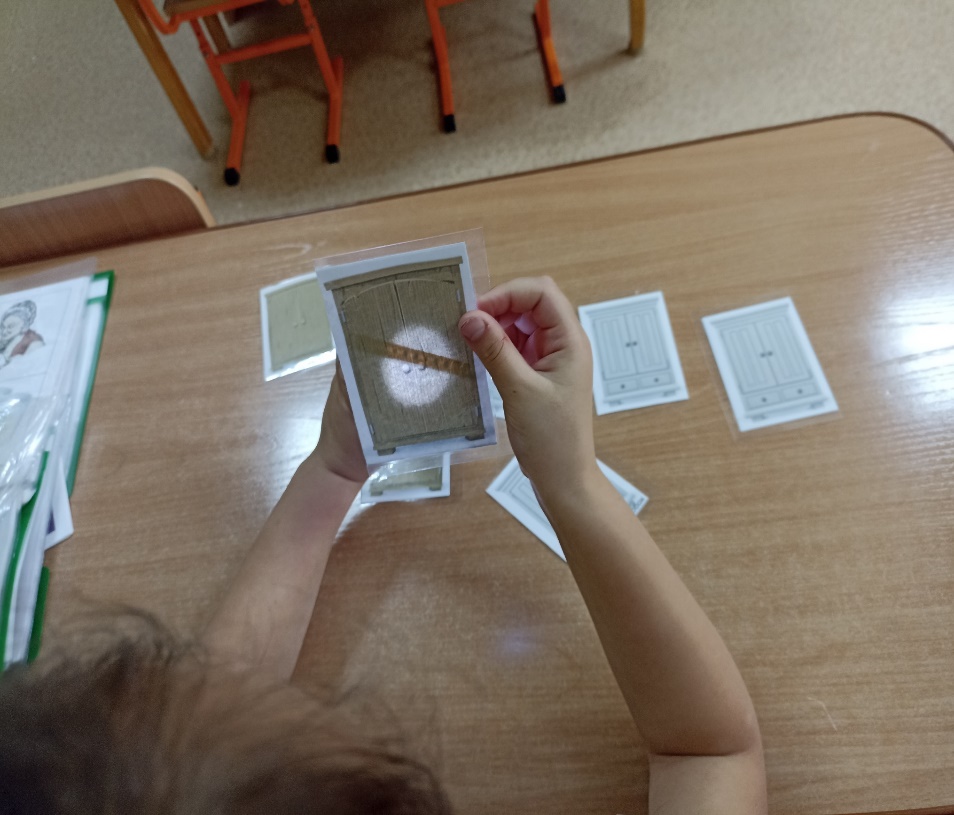 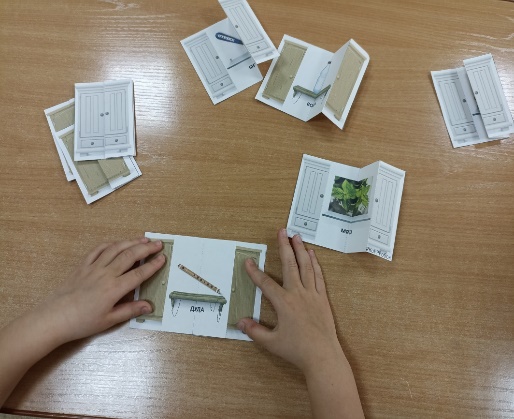 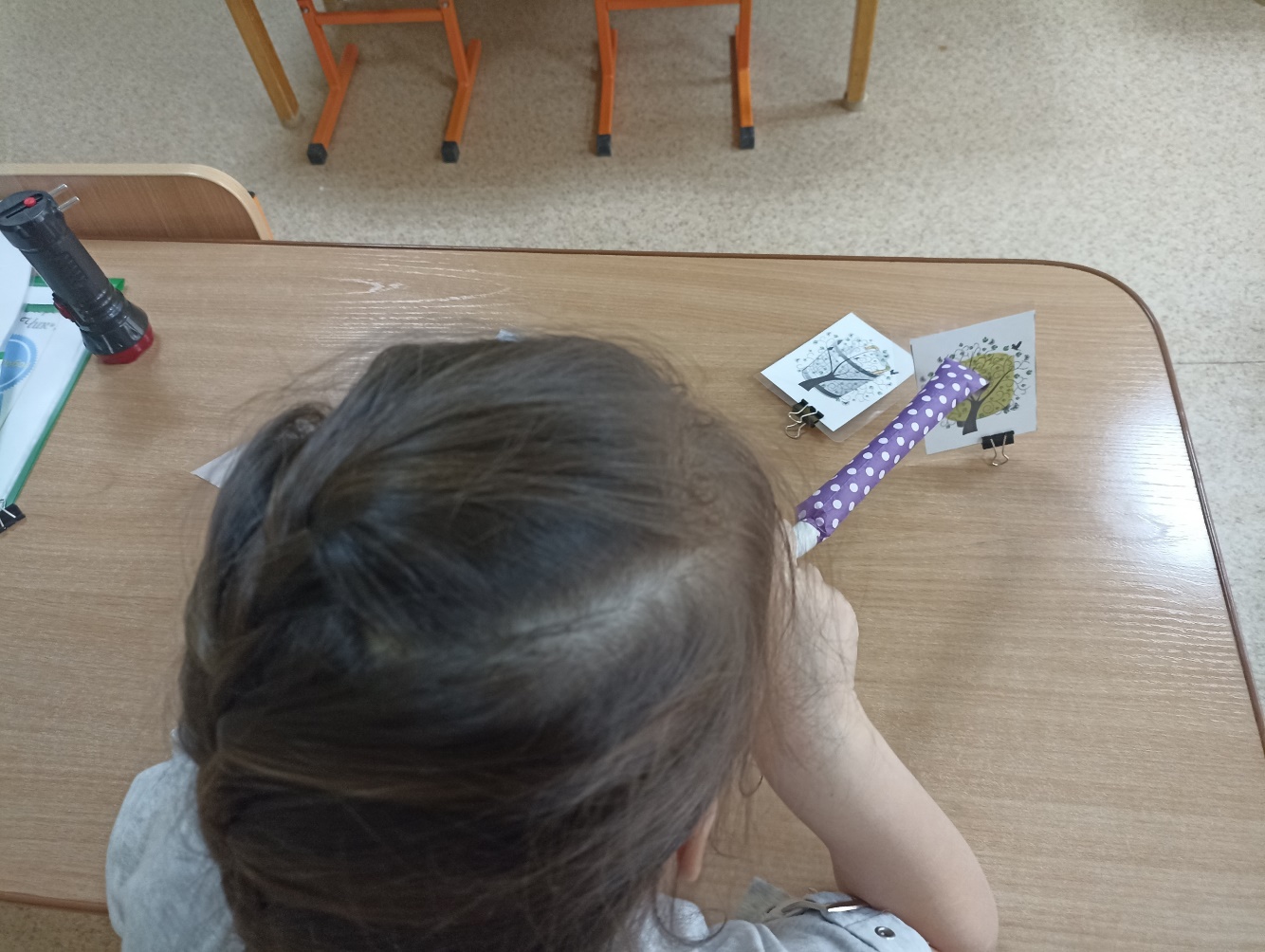 